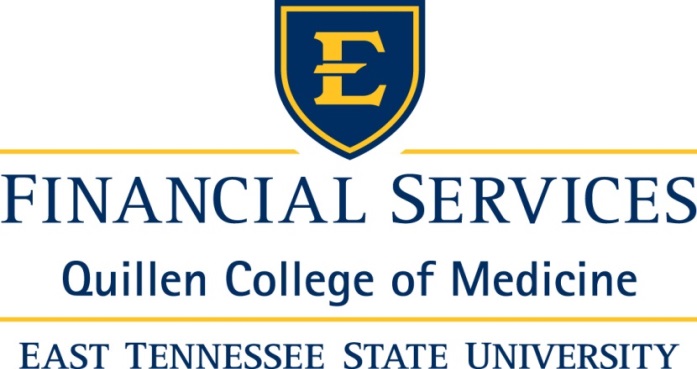 Request for Loan Amount Increase□ Please increase my loan amount by the new budget amount.□ Please increase my loan amount by $_________________.Please circle your current class levelM1		M2		M3		M4______________________			______________________  	Print Name					         Signature______________________			______________________          Student ID #					         Date__________________________________________________________For Office Use Only_____________________			______________________Approved by						DateOffice of Financial Services
East Tennessee State University
James H. Quillen College of Medicine
P.O. Box 70580
Johnson City, TN 37614-1708